附件1 答辩分组名单及对应联系群名单注：请各组实际参加周日答辩同学进对应各组企业微信群，有关通知和签到在本组群中进行。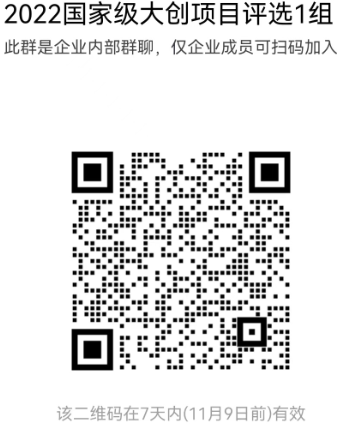 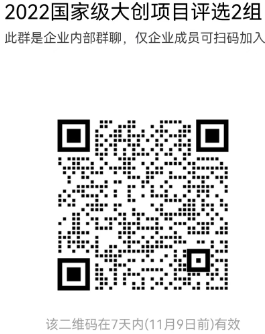 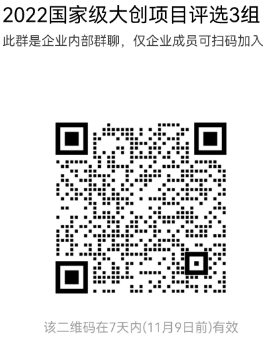 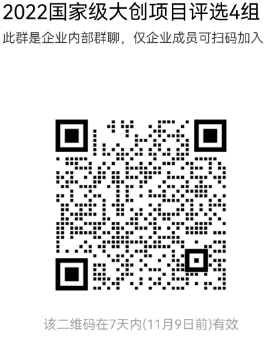 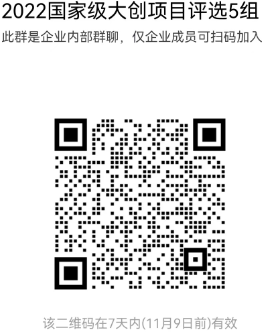 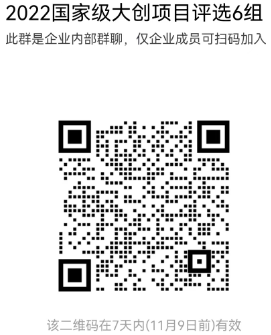 学院名称项目类型项目名称项目负责人项目指导老师分组情况材料科学与工程学院创新训练项目基于杯芳烃开环构建大环类光引发剂邓晨泽常银成第1组材料科学与工程学院创新训练项目SA/PVA-SBQ基多功能运动胶体敷料荆锡卓马贵平第1组材料科学与工程学院创新训练项目酰胺苊类n型有机半导体的合成与性能研究李善武甄永刚第1组材料科学与工程学院创新训练项目基于ZIFs的电化学传感研究高元苏志强第1组材料科学与工程学院创新训练项目无机纳米填料对卤化丁基橡胶性能影响的研究易仲宇朱寒第1组化学工程学院创新训练项目基于数字孪生的溶剂回收过程模拟与可视化系统开发吴雨晴王璟德第1组化学工程学院创新训练项目生物电化学系统回收氨氮生产微生物蛋白技术的研究李孝越杨紫怡第1组化学工程学院创新训练项目木质素基无定形碳用于锂离子电池负极材料的研究董先锋李念武第1组化学工程学院创业训练项目基于C2C模式的校内二手书交易平台左晔曾雅婷第1组化学工程学院创新训练项目基于理化性质的自响应传感器的制备及性能量化研究张佳吟王丹第1组化学工程学院创新训练项目柔性太阳能电池赝型玻璃盖片复合成型性能研究李雪梅张睿第1组化学工程学院创新训练项目基于数据的乙肝药物智能筛选系统开发蒋妍孙巍第1组化学学院创新训练项目基于石墨炔量子点电致化学发光生物传感器检测神经内分泌肿瘤标志物朱航天陈旭第1组化学学院创新训练项目汉斯酯的合成及其自由基反应的应用宋高乐杜洪光第1组生命科学与技术学院创新训练项目莱菔素抗衰老机制研究黄润哲袁其朋第1组生命科学与技术学院创新训练项目人工颗粒多菌体系厌氧消化产氢体系的构建与优化徐杨苏海佳第1组生命科学与技术学院创新训练项目微生物合成香兰素杨佳璐孙新晓第1组生命科学与技术学院创新训练项目纳米气泡氢对结直肠癌小鼠肠道菌群的影响研究欧阳烨秦蒙第1组生命科学与技术学院创新训练项目基于纳米人工抗体构建酶联免疫检测试剂盒智慧馨吕永琴第1组材料科学与工程学院创新训练项目基于硼酸酯动态键的氮化硼垂直取向调控及应用卢雨峰卢咏来第2组材料科学与工程学院创新训练项目负载利多卡因微针用于长效局部镇痛杨晨语郭新东第2组材料科学与工程学院创新训练项目MXene-聚苯胺气凝胶的制备及其电磁屏蔽性能研究韩凝隋刚第2组材料科学与工程学院创新训练项目双模式治疗心肌缺血再灌注损伤的靶向阳离子递送载体邹蓉蓉许晨第2组材料科学与工程学院创新训练项目中性氧化锌薄膜的湿法制备及其在有机太阳能电池中的应用郝伊笛肖承义第2组材料科学与工程学院创新训练项目基于轻质复合泡沫材料的无人机壳体设计及制备王伊轩王晓旭第2组化学工程学院创新训练项目纳米二氧化硅电解质添加剂用于锂金属电池的研究王佳怡于乐第2组化学工程学院创业实践项目扶贫小分队林旭王婕第2组化学工程学院创新训练项目镁渣与氨基酸基土壤修复剂制备及其对土壤重金属的固定效果研究张雯雯林爱军第2组化学工程学院创新训练项目电化学法提锂：电极材料表面性质调控研究周优优项顼第2组化学学院创新训练项目新型纳米微针的制备及应用研究孙文强许苏英第2组化学学院创新训练项目卟啉-聚多巴胺纳米复合材料的设计合成及抗菌性能研究王鲲懿王卓第2组化学学院创新训练项目基于氧化铱纳米团簇的负载型电催化剂的合成及电催化水氧化的研究冯清田书博第2组化学学院创新训练项目单原子负载水滑石OER催化剂理论设计及机理研究井海龙鄢红第2组化学学院创新训练项目负载型钯基催化剂的制备及其催化转化木质素单体的性能研究付艺楠杨宇森第2组生命科学与技术学院创新训练项目新型聚羟基脂肪酸酯生产菌株的筛选林诺李正军第2组生命科学与技术学院创新训练项目噬菌体抗细菌CRISPR系统蛋白的工作机制研究岳友润冯越第2组生命科学与技术学院创新训练项目具有智能荧光定位功能的鸟苷水凝胶载药体系的构建袁宇宁李超第2组生命科学与技术学院创新训练项目母乳寡糖人工合成途径的研究邹梓萱刘珞第2组材料科学与工程学院创新训练项目基于席夫碱型动态共价键的可塑热固性类玻璃体网络的制备及表征孙璐璐冯岸超 李相元第3组材料科学与工程学院创新训练项目半球结构MXene/PU复合材料的制备及传感性能探究高博越万鹏博第3组材料科学与工程学院创新训练项目源于自然灵感的多功能聚合物固态电解质的制备及应用研究贾凯航牛津第3组材料科学与工程学院创新训练项目钛基气体扩散电极的制备及其电化学性能研究翟玉涵张正平第3组材料科学与工程学院创新训练项目氟化石墨烯改性超疏水防腐蚀涂料崔梦萱刘斌第3组材料科学与工程学院创新训练项目锂离子电池用石墨/硅梯度电极的制备及快充性能研究黄思洁牛津第3组国际教育学院创新训练项目新型固定化酶的工艺开发及合成甾醇酯的运用陈晓萱邓利第3组化学工程学院创新训练项目银杏叶基染料敏化太阳能电池碳对电极的设计构筑及性能研究陈懿孟祥桐第3组化学工程学院创新训练项目CO2固定协同氨氮回收合成微生物蛋白技术的研究罗裕兴王雯第3组化学工程学院创新训练项目微塑料对电辅助-植物修复土壤重金属污染的影响雷鑫宇王曙光第3组化学学院创新训练项目Mg基LDHs的尺寸调控及其对Cu2+实际电镀废液的吸附性能研究廖怡文赵宇飞第3组化学学院创新训练项目电化学-吸附耦合法提锂的电极结构设计与性能优化杨丽芳项顼第3组化学学院创新训练项目钙基LDH/VMT复合材料的制备及吸附催化性能的研究王坤韩景宾第3组化学学院创新训练项目乙二醇电催化氧化制备乙醇酸耦合制氢研究师启伟栗振华第3组化学学院创新训练项目缺陷LDHs的多离子存储性能研究赵雪钰邵明飞第3组生命科学与技术学院创新训练项目木质素基的非异氰酸酯聚氨脂薄膜姜浩曹辉第3组生命科学与技术学院创新训练项目调控p53蛋白相分离的中草药小分子化合物筛选研究朱馨仪罗施中第3组生命科学与技术学院创新训练项目聚多巴胺纳米粒子催化-光热协同治疗研究姚可莹申鹤云第3组国际教育学院创新训练项目用于办公环境的无人轻量化配送小车叶守淦王琪第4组机电工程学院创新训练项目机械侦查蛛曹大宇陈良超、方舟第4组机电工程学院创新训练项目干式手部扫描消毒装置何玉兰王瑞雪、范华昊第4组机电工程学院创新训练项目基于PyroSim与PathFinder的高密度植被区域火灾模拟与疏散优化研究曹宇轩窦站第4组机电工程学院创新训练项目湖水漂浮垃圾分类处理智能移动垃圾桶张越涵黄尧第4组机电工程学院创新训练项目仿生蜘蛛李泽华何红第4组机电工程学院创新训练项目基于YOLO的无人机巡检梁鸿雅魏彬第4组机电工程学院创新训练项目基于参数适应的离心泵汽蚀故障自愈调控系统戚文韬潘鑫第4组数理学院创新训练项目智慧家居生态鱼缸管家吴卫东张龙飞第4组数理学院创新训练项目基于人工智能的题目文本识别及自动解题林昱徐永利第4组信息科学与技术学院创新训练项目节能型化工过程的设计宋佳音钱行第4组信息科学与技术学院创新训练项目基于UNet网络的膝盖髌上囊积液超声图像分割方法研究王正宇祝海江第4组信息科学与技术学院创新训练项目仿螳螂的进行智能机器人研制王海腾张建青第4组信息科学与技术学院创新训练项目自主姿态调整的水下机器人的设计与实现李宇卓赵利强第4组信息科学与技术学院创新训练项目基于树莓派的图像识别分拣水果模拟流水线装置陈浩马昕,冯晓东第4组信息科学与技术学院创新训练项目基于微信、百度小程序的竞赛服务平台高鸿峰彭冰第4组信息科学与技术学院创新训练项目基于知识图谱的畜禽知识智能问答系统李倩倩韩永明第4组巴黎居里工程师学院创新训练项目基于JSP的科技类法语翻译网页开发王沫菡刘勇第5组国际教育学院创新训练项目基于深度学习的乐谱识别与翻译魏文婷程勇第5组国际教育学院创业训练项目基于VR的虚拟实验室徐浩起赵昕第5组机电工程学院创新训练项目一种电控自动取钉器刘晓勇于源第5组机电工程学院创新训练项目海面石油清洁装置于子清张莉彦第5组机电工程学院创新训练项目四足爬行检测机器人韩家祺胡明辉、脱建勇第5组机电工程学院创新训练项目宿舍自动开门装置高楚晗党开放第5组数理学院创新训练项目基于石墨烯的柔性微型超级电容器的设计与制备陈琳琳张均营第5组数理学院创新训练项目基于多硬件异构的视觉人机交互系统的研究与开发柯子翼尹亮第5组数理学院创新训练项目基于遗传算法的含二维材料光纤SPR传感器性能优化研究汪子衿林承友第5组数理学院创新训练项目高度方向性光学天线的设计及研究向梦婷王艺霖第5组数理学院创业训练项目互联网智能测控终端赵广一杨明第5组数理学院创新训练项目基于大数据下的AI多点分段算法及其应用研究李明龙尹亮第5组数理学院创新训练项目扫描隧道显微镜郭子迅邢晓星第5组信息科学与技术学院创业实践项目“指尖芳华”青年非遗手工艺体验与推广卢湘宜刘蕊第5组信息科学与技术学院创新训练项目内容感知的图像信息优化与加密徐睿婕马飞第5组信息科学与技术学院创新训练项目基于Transformer的脑机接口EEG信号分析笪一帆程勇第5组信息科学与技术学院创新训练项目肿瘤细胞无标记光学快速检测芯片及其方法研究卫士乐张璐璐，纪银环第5组经济管理学院创业训练项目云景羽涵科技有限公司张可妍王莉娟第6组经济管理学院创业训练项目“青游”——致力于乡村振兴的智能旅游规划平台白汝晨唐方成第6组经济管理学院创新训练项目我国港口发展对经济高质量增长的影响研究马婧萍李金培第6组经济管理学院创新训练项目“宜家宜学”——陪伴自习室肖菁菁韩洁第6组经济管理学院创业训练项目星海计划刘艺叶彦艺第6组经济管理学院创新训练项目安全用药知识管理APP设计与实现陈伊迪王莉娟第6组经济管理学院创新训练项目基于DID模型的中美贸易摩擦对创新型中小企业财务绩效的影响匡金屏吴卫红第6组经济管理学院创业训练项目“汉迹”——中国传统文化平台推动者陈铁鑫刘锐剑第6组文法学院创新训练项目论20世纪初期物理学的突破对伍尔夫《海浪》的影响彭哲周雪滢第6组文法学院创新训练项目以社会参与推动积极老龄化：基于CHARLS数据的实证分析付家泓张帆第6组文法学院创新训练项目我国大型体育赛事中志愿服务权益体系研究——以2008年北京夏奥会与2022年北京冬奥会为背景比较研究任思颖李超第6组文法学院创新训练项目论佛教思想对伍尔芙创作的影响--以《到灯塔去》为例唐思雨周雪滢第6组文法学院创新训练项目北京市智慧养老平台运行的问题及完善路径分析—以朝阳区劲松北社区为例袁欣悦张皓第6组文法学院创业训练项目“吾爱吾疆”—— 新疆民族文化交流服务体验项目古丽再奴·尼亚孜冯珂第6组文法学院创新训练项目北京化工大学国家体质健康测试不合格学生生活方式特征及健康促进对策研究席立凯徐卫伟第6组文法学院创新训练项目北京高校学生网球公共体育课获得感研究薛冉骁董保健第6组艺术与设计系创新训练项目基于新文科建设和校园文化建设的视域下的 BUCTer 球鞋设计和研发肖彤睿詹瑾第6组艺术与设计系创新训练项目省级非物质文化遗产扬州绒花品牌创新与推广苏贤佩张玉花第6组艺术与设计系创业训练项目美育背景下北化艺术创意特色课程设计与开发黄嘉鑫蒋莹莹第6组